Publicado en  el 15/02/2017 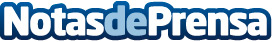 La Generalitat publica el Registre de pisos buits amb les entitats que estan obligades a oferir reallotjament socialDatos de contacto:Nota de prensa publicada en: https://www.notasdeprensa.es/la-generalitat-publica-el-registre-de-pisos Categorias: Cataluña http://www.notasdeprensa.es